ПРАВИТЕЛЬСТВО РОССИЙСКОЙ ФЕДЕРАЦИИПОСТАНОВЛЕНИЕот 8 октября 2009 г. N 806О ПОРЯДКЕ ПРИВЛЕЧЕНИЯ ЧЛЕНОВ КАЗАЧЬИХ ОБЩЕСТВК НЕСЕНИЮ ГОСУДАРСТВЕННОЙ ИЛИ ИНОЙ СЛУЖБЫ И ПОРЯДКЕЗАКЛЮЧЕНИЯ ФЕДЕРАЛЬНЫМИ ОРГАНАМИ ИСПОЛНИТЕЛЬНОЙ ВЛАСТИИ (ИЛИ) ИХ ТЕРРИТОРИАЛЬНЫМИ ОРГАНАМИ ДОГОВОРОВ(СОГЛАШЕНИЙ) С КАЗАЧЬИМИ ОБЩЕСТВАМИВ соответствии с частью 5 статьи 7 Федерального закона "О государственной службе российского казачества" Правительство Российской Федерации постановляет:1. Утвердить прилагаемое Положение о порядке привлечения членов казачьих обществ к несению государственной или иной службы и порядке заключения федеральными органами исполнительной власти и (или) их территориальными органами договоров (соглашений) с казачьими обществами.2. Рекомендовать органам исполнительной власти субъектов Российской Федерации и органам местного самоуправления при разработке положений о порядке заключения договоров (соглашений) с казачьими обществами, предусмотренных частью 5 статьи 7 Федерального закона "О государственной службе российского казачества", руководствоваться Положением, утвержденным настоящим Постановлением.3. Финансовое обеспечение расходных обязательств, связанных с реализацией договоров (соглашений) федеральных органов исполнительной власти и (или) их территориальных органов с казачьими обществами, осуществляется в установленном порядке в пределах ассигнований федерального бюджета, предусмотренных соответствующим федеральным органам исполнительной власти на обеспечение их деятельности на соответствующий финансовый год.Председатель ПравительстваРоссийской ФедерацииВ.ПУТИНУтвержденоПостановлением ПравительстваРоссийской Федерацииот 8 октября 2009 г. N 806ПОЛОЖЕНИЕО ПОРЯДКЕ ПРИВЛЕЧЕНИЯ ЧЛЕНОВ КАЗАЧЬИХ ОБЩЕСТВК НЕСЕНИЮ ГОСУДАРСТВЕННОЙ ИЛИ ИНОЙ СЛУЖБЫ И ПОРЯДКЕЗАКЛЮЧЕНИЯ ФЕДЕРАЛЬНЫМИ ОРГАНАМИ ИСПОЛНИТЕЛЬНОЙ ВЛАСТИИ (ИЛИ) ИХ ТЕРРИТОРИАЛЬНЫМИ ОРГАНАМИ ДОГОВОРОВ(СОГЛАШЕНИЙ) С КАЗАЧЬИМИ ОБЩЕСТВАМИ1. Настоящее Положение определяет порядок привлечения членов хуторских, станичных, городских, районных (юртовых), окружных (отдельских), войсковых казачьих обществ (далее - казачьи общества) к несению государственной или иной службы (далее - служба), а также порядок заключения федеральными органами исполнительной власти и (или) их территориальными органами договоров (соглашений) с казачьими обществами (далее - договоры).2. К несению службы привлекаются принявшие в установленном порядке обязательства по несению службы члены казачьих обществ, внесенных в государственный реестр казачьих обществ в Российской Федерации.3. Привлечение членов казачьих обществ к несению службы осуществляется федеральными органами исполнительной власти, органами исполнительной власти субъектов Российской Федерации и органами местного самоуправления в соответствии с принятыми членами казачьих обществ и согласованными с указанными органами обязательствами по несению службы, отнесенной законодательством Российской Федерации и (или) законодательством субъектов Российской Федерации к ведению этих органов.4. Порядок согласования принятых членами казачьих обществ обязательств по несению службы с федеральными органами исполнительной власти, органами исполнительной власти субъектов Российской Федерации и органами местного самоуправления определяется Федеральным агентством по делам национальностей.(в ред. Постановлений Правительства РФ от 20.12.2014 N 1429, от 29.09.2015 N 1036)5. Члены казачьих обществ привлекаются к несению службы в следующих формах:прохождение государственной гражданской службы, военной службы, федеральной государственной службы, связанной с правоохранительной деятельностью, а также муниципальной службы;(в ред. Постановления Правительства РФ от 07.10.2015 N 1071)оказание содействия федеральным органам исполнительной власти и (или) их территориальным органам, органам исполнительной власти субъектов Российской Федерации и органам местного самоуправления в осуществлении установленных задач и функций.6. Прохождение членами казачьего общества государственной гражданской службы, федеральной государственной службы, связанной с правоохранительной деятельностью, а также муниципальной службы осуществляется на основании трудовых договоров, служебных контрактов (контрактов), заключаемых в установленном законодательством Российской Федерации порядке.(в ред. Постановления Правительства РФ от 07.10.2015 N 1071)7. Прохождение членами казачьего общества военной службы осуществляется по призыву и в добровольном порядке (по контракту) в соответствии с законодательством Российской Федерации.8. Оказание членами казачьего общества содействия федеральным органам исполнительной власти и (или) их территориальным органам, органам исполнительной власти субъектов Российской Федерации и органам местного самоуправления в осуществлении установленных задач и функций осуществляется на основании договоров.9. Договоры оформляются в соответствии с формой договора, утверждаемой Федеральным агентством по делам национальностей.(в ред. Постановлений Правительства РФ от 20.12.2014 N 1429, от 29.09.2015 N 1036)Сторонами договоров могут быть федеральный орган исполнительной власти или его территориальный орган, с одной стороны, и казачье общество - с другой стороны.10. Решение о заключении федеральным органом исполнительной власти или его территориальным органом договора принимает соответственно руководитель федерального органа исполнительной власти или руководитель территориального органа федерального органа исполнительной власти.11. Договор подписывается руководителем федерального органа исполнительной власти или руководителем территориального органа федерального органа исполнительной власти либо уполномоченным руководителем должностным лицом, с одной стороны, и атаманом казачьего общества - с другой стороны.12. Территориальный орган федерального органа исполнительной власти, заключивший договор, обязан уведомить об этом в письменной форме руководителя федерального органа исполнительной власти в течение 7 дней со дня заключения договора.13. С учетом положений договора, заключенного между федеральным органом исполнительной власти и войсковым казачьим обществом, территориальным органом федерального органа исполнительной власти могут быть заключены договоры с казачьими обществами, входящими в состав войскового казачьего общества.14. В случае досрочного расторжения договора, заключенного между федеральным органом исполнительной власти и войсковым казачьим обществом, договоры, заключенные с казачьими обществами, входящими в состав войскового казачьего общества, могут быть досрочно расторгнуты.15. В договоре должны быть определены предмет договора, условия и порядок привлечения членов казачьих обществ к содействию федеральным органам исполнительной власти и (или) их территориальным органам в осуществлении установленных задач и функций, права и обязанности сторон, порядок финансового обеспечения, сроки действия договора, основания и порядок изменения и досрочного расторжения договора, а также иные условия, связанные с исполнением положений договора.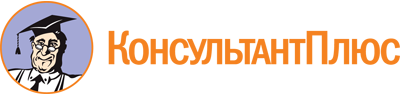 Постановление Правительства РФ от 08.10.2009 N 806
(ред. от 07.10.2015)
"О порядке привлечения членов казачьих обществ к несению государственной или иной службы и порядке заключения федеральными органами исполнительной власти и (или) их территориальными органами договоров (соглашений) с казачьими обществами"
(вместе с "Положением о порядке привлечения членов казачьих обществ к несению государственной или иной службы и порядке заключения федеральными органами исполнительной власти и (или) их территориальными органами договоров (соглашений) с казачьими обществами")Документ предоставлен КонсультантПлюс

www.consultant.ru

Дата сохранения: 12.01.2023
 Список изменяющих документов(в ред. Постановлений Правительства РФ от 20.12.2014 N 1429,от 29.09.2015 N 1036, от 07.10.2015 N 1071)Список изменяющих документов(в ред. Постановлений Правительства РФ от 20.12.2014 N 1429,от 29.09.2015 N 1036, от 07.10.2015 N 1071)